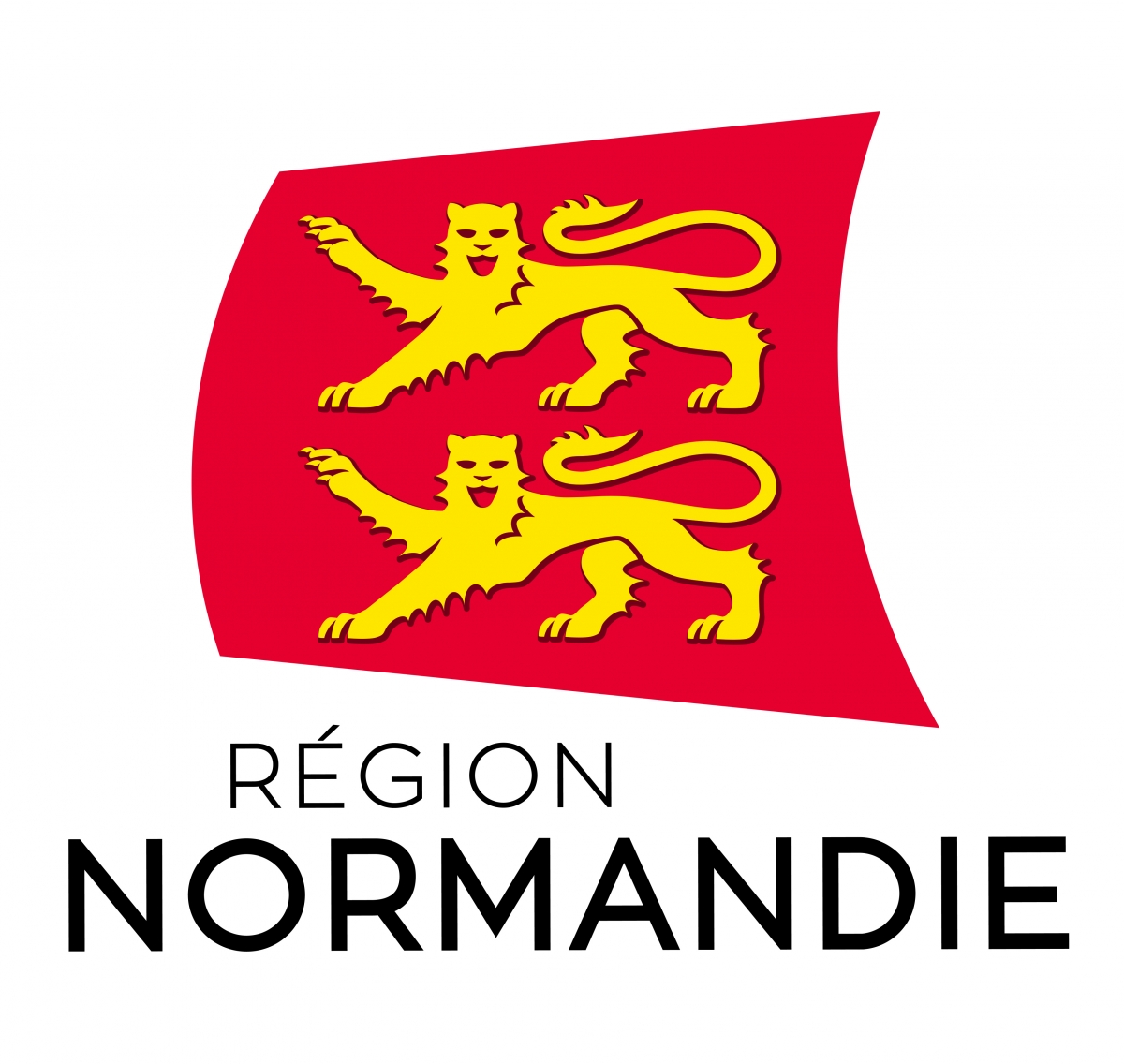 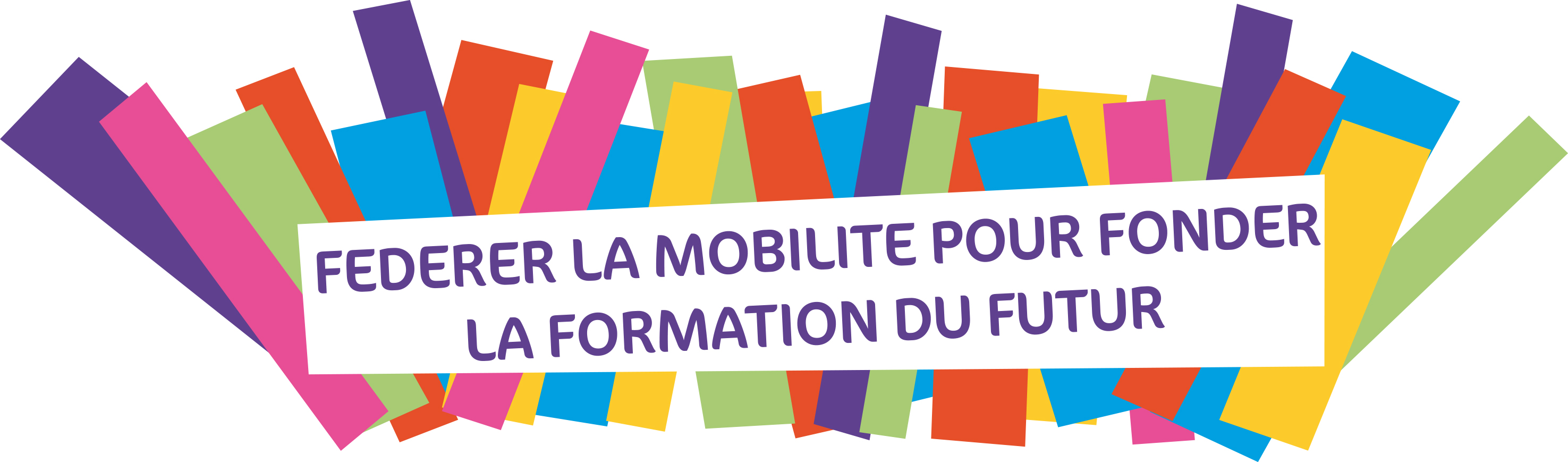 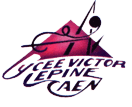 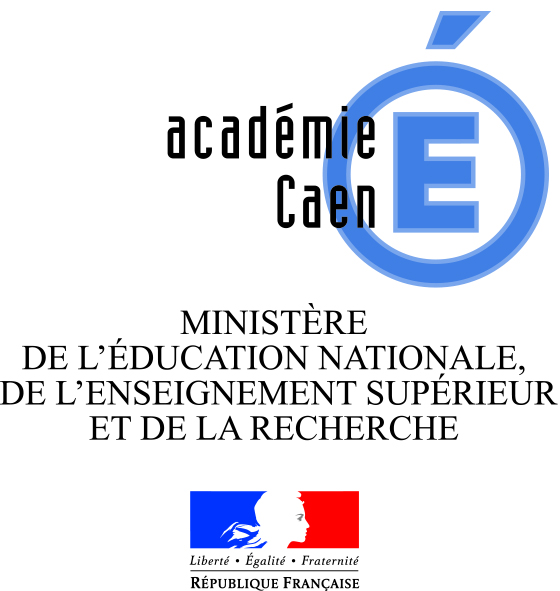 Feuille à conserver par le candidatMention ComplémentaireESSAYAGE RETOUCHE VENTEL’admissionLes candidatures sont étudiées en commission qui se réunira le 27 juin 2017. Vous serez informé(e) du résultat par courrierLa formation est ouverte en priorité aux candidats titulaires d’un des diplômes suivants :CAP Mode Vêtement FlouBac Pro Métiers de la ModeCAP Métiers du PressingTous diplômes de niveau V – IV et IIILa capacité d’accueil est de 12 personnes maximum.La formationLa formation d’une durée d’un an se déroule en alternance :19 h 00 de formation au lycée par semaine	 16 h 00 d’enseignement professionnel par option 	 1 h 00 d’Arts Appliqués	 2 h 00 de Gestion Epreuves d’examen – Domaine professionnelVente/EssayageRetoucheGestion